Närvarande: 	Jan Nordin SOK, Gunnar Mellin TSOK, Fredrik Pontén SSOK, 	Lars Palin SOK och Johan Agås, SOK
Plats och tid: 	Timrå SOK’s klubbstuga, 2024-03-14, 20:30§ 1 Val av mötessekreterare och justerare Fredrik Pontén valdes till mötessekreterare och Lars Palin valdes till justerare.§ 2 Konstituering av styrelsen Ordförande:	Jan Nordin, SOK (valdes vid årsmötet) Vice ordförande:	Johan Agås, SOK Sekreterare:	Fredrik Pontén, SSOK Kassör:	Lars Palin, SOK Ledamot:	Gunnar Mellin, TSOK § 3 Firmatecknare Beslutades att till firmatecknare för Medelpads Orienteringsförbund, org.nr. 889200-8247, utse:Ordförande: 	Jan Nordin, 580308-7138	Petersviksgatan 25	856 34 SUNDSVALLKassör: 	Lars Palin, 520203-0010	Bölevägen 9D	853 57 SUNDSVALLFirmatecknarna har var för sig eller i förening rätt att teckna förbundet. Denna rätt innebär bland annat att företräda Medelpads Orienteringsförbund gentemot förbundets banker samt att utse behörighetsadministratörer och användare av bankernas internettjänster. § 4 Nästa möte Måndag 22 april på Teams, kl 20:00. Mötessekreterare 	Ordförande		Justerare Fredrik Pontén	Jan Nordin		Lars Palin 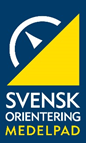 Protokoll styrelsemöte nr 1, 2024-03-14Medelpads Orienteringsförbund 